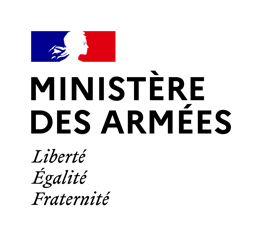 Description détaillée : (Joindre le programme, la liste des intervenants pressentis et tout autre document susceptible d’expliciter l’action à subventionner)IDENTIFICATION DU PORTEUR DE PROJET - AR-18 [Poitou-Charentes]Académie : PoitiersAcadémie : PoitiersAR-IHEDN : AR-18Trinôme : (noms, qualités des trois partenaires)Education nationale : Armées :Union-IHEDN :Rédacteur : (nom, prénom, téléphone, mél) :Trinôme : (noms, qualités des trois partenaires)Education nationale : Armées :Union-IHEDN :Rédacteur : (nom, prénom, téléphone, mél) :OBJET DE L’ACTION DU TRINOMEDescription du projet pédagogique d’enseignement de défenseIntitulé du projet :Type de projet d’enseignement de défense (cf feuille de route):Type de projet d’enseignement de défense (cf feuille de route):* Actions formation à l’Enseignement de défense :	                     - au profit des étudiants des INSPé – Formation initiale :                     - au profit du personnel du MENJ – Formation continue :* Action mémorielle et d’enseignement de défense au profit des étudiants et élèves : * Actions complémentaire – Rallye citoyen :* Autre (préciser) :                                                                                                                                  Action inscrite au PAF : OUI    NON  Date(s) d'exécution du projet :Lieu(x) d'exécution du projet : Bénéficiaires : préciser le type et le nombre de chaque catégorie :     Corps d'inspection :     Personnels de direction :     Professeurs :    Relais Défense :    Enseignant du supérieur :    Référents Défense :    Étudiants :    Élèves :    Militaires :    Auditeurs IHEDN :    Élus :    Journalistes :    Autres (précisez) :TOTAL bénéficiaires prévus :BUDGET PREVISIONNEL DE L'OPERATION (détaillé)BUDGET PREVISIONNEL DE L'OPERATION (détaillé)BUDGET PREVISIONNEL DE L'OPERATION (détaillé)BUDGET PREVISIONNEL DE L'OPERATION (détaillé) PARTENAIRES SOLLICITÉS PARTENAIRES SOLLICITÉSPOSTES DE DÉPENSES PRÉVUSPOSTES DE DÉPENSES PRÉVUSEntitémontantNaturemontantDMCA€€€€€€€€€€€€€€€€€€€€TOTAL DES RECETTES PRÉVUES (1)€TOTAL DES DEPENSES PRÉVUES (1)€Les deux sommes doivent être équivalentes. La subvention attendue de la DMCA doit obligatoirement être précisée (même si égale à 0 €)Nota : Le budget prévisionnel de l’opération doit préciser QUI paye QUOI.Exemple. DMCA : 800 € = Assurance : 100 et Déjeuner des partenaires (buffet) : 700 €Les deux sommes doivent être équivalentes. La subvention attendue de la DMCA doit obligatoirement être précisée (même si égale à 0 €)Nota : Le budget prévisionnel de l’opération doit préciser QUI paye QUOI.Exemple. DMCA : 800 € = Assurance : 100 et Déjeuner des partenaires (buffet) : 700 €Les deux sommes doivent être équivalentes. La subvention attendue de la DMCA doit obligatoirement être précisée (même si égale à 0 €)Nota : Le budget prévisionnel de l’opération doit préciser QUI paye QUOI.Exemple. DMCA : 800 € = Assurance : 100 et Déjeuner des partenaires (buffet) : 700 €Les deux sommes doivent être équivalentes. La subvention attendue de la DMCA doit obligatoirement être précisée (même si égale à 0 €)Nota : Le budget prévisionnel de l’opération doit préciser QUI paye QUOI.Exemple. DMCA : 800 € = Assurance : 100 et Déjeuner des partenaires (buffet) : 700 €ENGAGEMENT DU DEMANDEURENGAGEMENT DU DEMANDEURENGAGEMENT DU DEMANDEUREn cas d’octroi d’une subvention, le demandeur s’engage à rendre compte de son utilisation DATE :                                      VISAS :En cas d’octroi d’une subvention, le demandeur s’engage à rendre compte de son utilisation DATE :                                      VISAS :En cas d’octroi d’une subvention, le demandeur s’engage à rendre compte de son utilisation DATE :                                      VISAS :Lieutenant-colonel              Délégué militaire départemental adjoint Madame Claude BUFFETEAURéférente Trinôme Académique Académie de PoitiersMonsieur Paul MORINPrésident de l’AR-18DOSSIER  N° __/CPEDEF (Date)/AR__DOSSIER  N° __/CPEDEF (Date)/AR__DOSSIER  N° __/CPEDEF (Date)/AR__Dossier à transmettre à :-     à la Délégation de l’Union-IHEDN : delegation-union@union-ihedn.org-    copie au Président de la commission des trinômes union IHEDN : isabeauvais@orange.fr